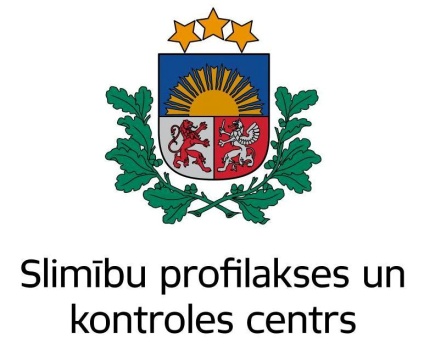 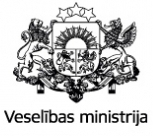 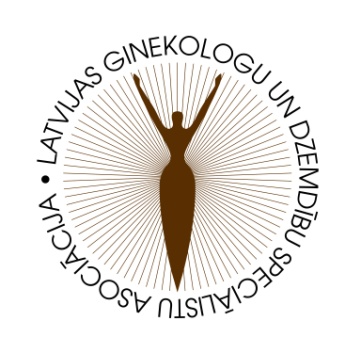 Latvijas Ginekologu un dzemdību speciālistu asociācija ar Veselības ministrijas un Slimību profilakses un kontroles centra atbalstuorganizē kursus„Pamata antenatāla aprūpe – izmeklējumi, to interpretācija, grūtnieces izglītošana labākā iespējamā iznākuma sasniegšanai”Norises laiks: 17.12.2015. no 12:00-16:30Norises vieta: Daugavpils reģionālās slimnīcas konferenču zāleDalība bez maksas!11.30-12.00	Reģistrācija12.00-13.00	Pamata antenatālā aprūpe soli pa solim. Augļa attīstības un labsajūtas izvērtēšana grūtniecības laikā. Gravidogramma, fundus uteri mērījumi - Docente Anna Miskova13.00-13.30	Veselīgs uzturs, vitamīni un pārtikas piedevas grūtniecēm – rekomendācijas.Smēķēšana grūtniecēm, kā no tās atbrīvoties- Docente Anna Miskova13.30-14.30	Augļa anomāliju diagnostika antenatālās aprūpes laikā. Preeklampsijas riska izvērtēšana, iespējamā taktika.	-  Docente Natālija Vedmedovska14.30-15.00	Kafijas pauze14.00-14.30	Grūtniecības pārtraukšanās draudi, taktika. Agrīnas neiznēsāšana, konservatīva un ķirurģiska taktika	-  Docente Anna Miskova15.00-16.00	II un III trimestra USG – indikācijas, informativitāte, doplerometrija, indikācijas.	- Docente Natālija Vedmedovska16.00-16.30	Venoza trombembolija, riska faktori, taktika antenatālajā periodā un pēcdzemdību periodā	- Docente Anna MiskovaPIETEIKŠANĀS OBLIGĀTA līdz 13.12.15. (dalībniekiem bez maksas  tiks nodrošināts informatīvais materiāls): sedleniece.elina@gmail.com